У  К  Р А  Ї  Н  А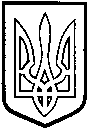 ТОМАШПІЛЬСЬКА РАЙОННА РАДАВ І Н Н И Ц Ь К О Ї  О Б Л А С Т ІРІШЕННЯ №502від 19 червня 2014 року				                 31 сесія 6 скликанняПро затвердження технічної документації із нормативної грошової оцінки земельної ділянки, що надається на умовах оренди ПСП «Перемога» для ведення товарного сільськогосподарського виробництва, за межами населеного пункту с.Високе, на території Височанської сільської ради Томашпільського району, Вінницької області Відповідно до частини 2 статті 43 Закону України «Про місцеве самоврядування в Україні», статей 13, 23 Закону України «Про оцінку земель», керуючись статтями 10, 67, 124, 186 та пунктом 12 розділу Х «Перехідні положення» Земельного кодексу України, статтями 5, 21 Закону України «Про оренду землі», розглянувши представлену відділом Держземагентства у Томашпільському районі технічну документацію із нормативної грошової оцінки земельної ділянки, що надається на умовах оренди ПСП «Перемога» для ведення товарного сільськогосподарського виробництва, за межами населеного пункту с.Високе, на території Височанської сільської ради Томашпільського району, Вінницької області, розроблену Державним підприємством «Вінницький науково-дослідний та проектний інститут землеустрою», на підставі висновку постійної комісії районної ради з питань агропромислового комплексу, регулювання земельних ресурсів, реформування земельних відносин, розвитку особистих підсобних господарств, районна рада ВИРІШИЛА:1. Затвердити технічну документацію із нормативної грошової оцінки земельної ділянки, що надається на умовах оренди ПСП «Перемога» для ведення товарного сільськогосподарського виробництва, за межами населеного пункту с.Високе, на території Височанської сільської ради Томашпільського району, Вінницької області, загальною площею 7,6 га. з визначеною нормативною грошовою оцінкою в цілому 1 709 503 грн. 00 коп. (один мільйон сімсот дев’ять тисяч п’ятсот три гривні, 00 коп.) розроблену Державним підприємством «Вінницький науково-дослідний та проектний інститут землеустрою».2. Контроль за виконанням даного рішення покласти на постійну комісію районної ради з питань агропромислового комплексу, регулювання земельних ресурсів, реформування земельних відносин, розвитку особистих підсобних господарств (Загроцький М.Й.).Голова районної ради					Л.Нароган